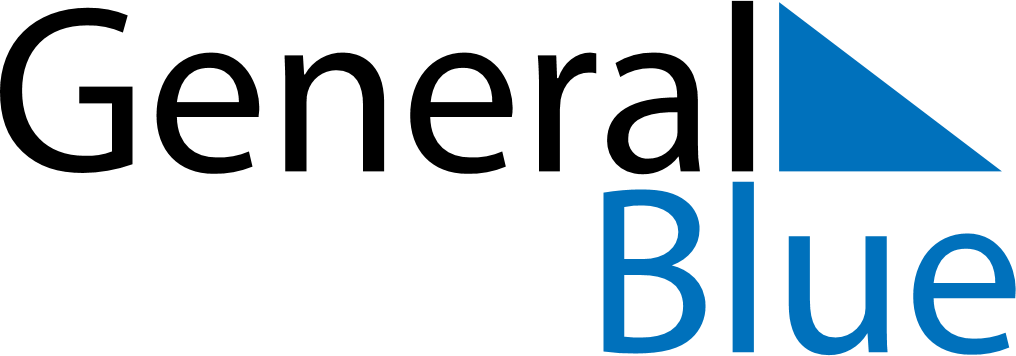 May 2020May 2020May 2020May 2020GuadeloupeGuadeloupeGuadeloupeSundayMondayTuesdayWednesdayThursdayFridayFridaySaturday112Labour DayLabour Day34567889Victory DayVictory Day10111213141515161718192021222223Ascension Day2425262728292930Abolition of Slavery31Mother’s Day